เอกสารประกอบการบันทึกบัญชีความหมายและความสำคัญของเอกสารประกอบการบันทึกบัญชี	เอกสารประกอบการบันทึกบัญชี หมายถึง เอกสารที่เกี่ยวข้องกับกิจการค้าในรูปแบบของตัวเงิน เมื่อมีรายการค้าเกิดขึ้น ไม่ว่าจะเป็นการซื้อสินทรัพย์ การจ่ายค่าใช้จ่ายต่างๆ การรับค่าบริการต่างๆ  กิจการจะต้องเก็บเอกสารที่เกี่ยวข้องไว้เป็นหลักฐานในการบันทึกบัญชี โดยเฉพาะกิจการที่จดทะเบียนเข้าสู่ระบบภาษีมูลค่าเพิ่มประเภทของเอกสารประกอบการบันทึกบัญชี แบ่งออกเป็น 3 ประเภท คือเอกสารที่ออกให้กับบุคคลภายนอก  เป็นเอกสารที่กิจการจัดทำขึ้นเพื่อออกให้บุคคลภายนอก เช่น ใบสำคัญรับ ใบสำคัญจ่าย ใบเสร็จรับเงิน ใบกำกับภาษี ใบแจ้งหนี้ เป็นต้นเอกสารที่รับจากบุคคลภายนอก  เป็นเอกสารที่กิจการรับจากบุคคลภายนอก เช่น ใบส่งของ ใบเสร็จรับเงิน ใบกำกับภาษี ใบแจ้งหนี้ เป็นต้นเอกสารที่จัดทำขึ้นเพื่อใช้ในกิจการ  เป็นเอกสารที่กิจการจัดทำขึ้นเพื่อใช้ในกิจการ เช่น ใบเบิกเงินเดือนล่วงหน้า ใบเบิกวัสดุ ใบเบิกค่ารถรับจ้าง เป็นต้น		                                      ใบเสร็จรับเงิน(ค่าไปรษณีย์)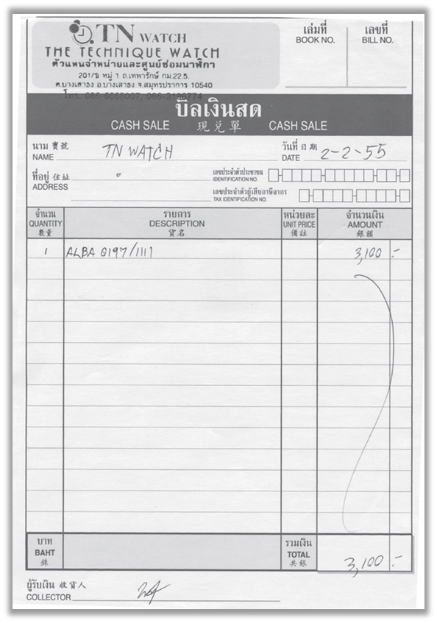 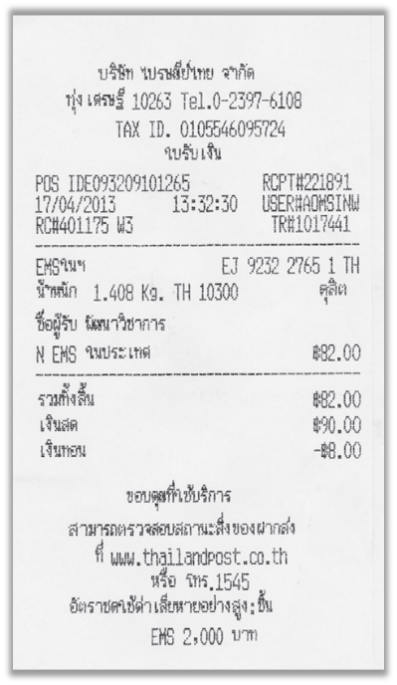 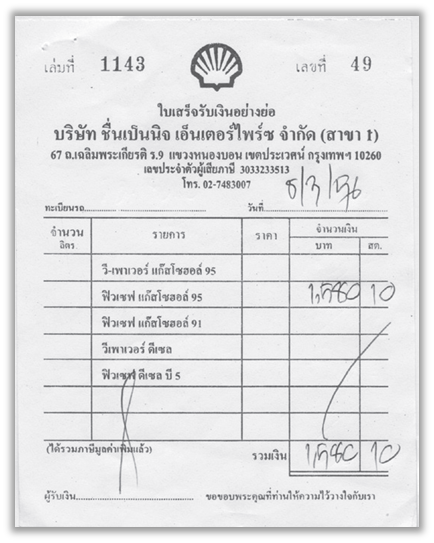 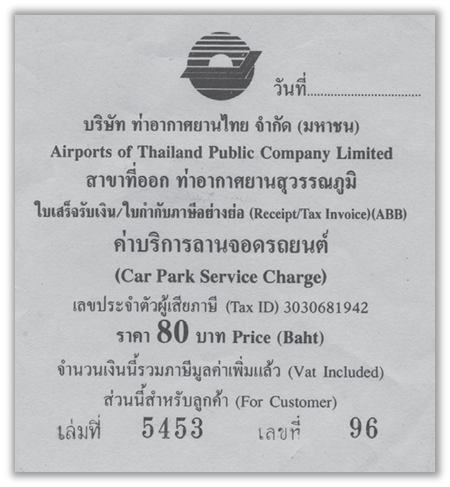 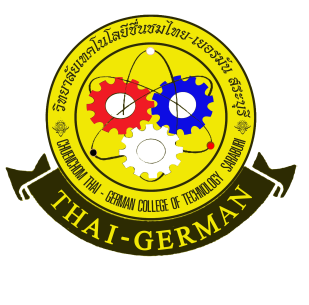 ใบความรู้ใบความรู้วิชาการบัญชีเบื้องต้น     รหัสวิชา 20200 –1002         สัปดาห์ที่ 4สาขาการบัญชี     ระดับชั้น ปวช.1สาขาการบัญชี     ระดับชั้น ปวช.1บทที่ 3 การวิเคราะห์รายการค้าบทที่ 3 การวิเคราะห์รายการค้าอ.ผู้สอน อรทัย  พิมพ์ทองอ.ผู้สอน อรทัย  พิมพ์ทอง